ICS 65.160Bu tadil; Türk Standardları Enstitüsü Gıda, Tarım ve Hayvancılık İhtisas Kurulu’na bağlı TK15 Gıda ve Ziraat Teknik Komitesi tarafından hazırlanmış ve TSE Teknik Kurulu’nun …….. tarihli toplantısında kabul edilerek yayımına karar verilmiştir.Atıf yapılan standardlar ve/veya dokümanlar listesinden aşağıdaki standartlar çıkartılmıştır.Atıf yapılan standardlar ve/veya dokümanlar listesine aşağıdaki standatlar eklenmiştir.Madde 3 “Tarifler” maddesi aşağıdaki şekilde değiştirilmiştir;3	 TariflerBu standardda, TS 1000’te verilenlere ilaveten aşağıdaki tarifler geçerlidir.Madde 3.1 “Puro” maddesi aşağıdaki şekilde değiştirilmiştir;3.1 PuroDolguluk tütün üzerine önce iç sargılık sonra da dış sargılık tütünün sarılması sonrasında elde edilen, varsa ağızlık dâhil olmak üzere kütlesi en az 3 g en çok 30 g olan tütün mamulüMadde 4.2.1 Fiziksel özellikler maddesinin “ikinci bendi” aşağıdaki şekilde değiştirilmiştir;Puro ve sigarillonun çevresi en çok 80 mm, uzunluğu en çok 250 mm olmalıdır.Madde 4.2.3 Kimyasal özellikler maddesinde yer alan Çizelge 2 aşağıdaki şekilde değiştirilmiştir;Çizelge 2 - Puro ve sigarillonun kimyasal özellikleriMadde 5.1 Numune alma maddesi aşağıdaki şekilde değiştirilmiştir;5.1 Numune almaNumune alma işlemi TS ISO 8243’e göre yapılır.Madde 5.3.1 “Şartlandırma ve deney atmosferi” maddesi aşağıdaki şekilde değiştirilmiştir:5.3.1 Şartlandırma ve deney atmosferi Puro ve sigarillonun şartlandırması ve deney atmosferi TS ISO 3402’ye göre yapılır.Madde 5.3.2.1 “Toplam alkaloit (nikotin olarak) tayini” maddesi aşağıdaki şekilde değiştirilmiştir;5.3.2.1 Toplam alkaloit (nikotin olarak) tayini Nikotin tayini, TS ISO 15152’ye göre yapılır. Sonucun Madde 4.2.3’e uygun olup olmadığına bakılır. Madde 5.3.2.2 “Toplam indirgen madde tayini” maddesi aşağıdaki şekilde değiştirilmiştir;5.3.2.2 Toplam indirgen madde tayini Toplam indirgen madde tayini TS ISO 15153’e göre yapılır. Sonucun Madde 4.2.3’e uygun olup olmadığına bakılır.Madde 6.1 Ambalajlama maddesine aşağıdaki bent eklenmiştir;Puro ve sigarillo en fazla 25 adet olarak ambalajlanmalıdır.Madde 7 Çeşitli hükümler maddesinin aşağıdaki şekilde değişitirilmiştir;Bu standardda yer almayan hususlarda 4733 sayılı “Tütün, Tütün Mamulleri Ve Alkol Piyasasının Düzenlenmesine Dair Kanun” ve bu Kanuna dayanılarak çıkarılan ikincil düzenlemelerde yer verilen hükümlere göre işlem yapılır.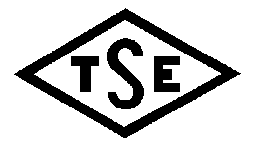 Sayfa 1/2TADİL TASARISIDRAFT AMENDMENTTS 13444: 2011tst T1:Puro ve SigarilloCigar and cigarilloTS NoTürkçe adıİngilizce adıTS 2949 ISO 3402Tütün ve tütün mamulleri - Kondisyonlama ve deney atmosferiTobacco and tobacco products - Atmosphere for conditioning and testingTS ISO 10185Tütün ve tütün mamulleri - SözlükTobacco and tobacco products - VocabularyTS 11663Sigaralar - Numune almaCigarettes - SamplingISO 15152-Tobacco - Determination of the content of total alkaloids as nicotine - Continuous - Flow analysis methodISO 15153-Tobacco - Determination of the content of reducing substances - Continuous - Flow analysis methodTS NoTürkçe Adıİngilizce Adı TS ISO 8243*Sigaralar - Numune almaCigarettes - SamplingTS ISO 3402Tütün ve tütün mamulleri - Kondisyonlama ve deney atmosferiTobacco and tobacco products - Atmosphere for conditioning and testingTS ISO 15152*Tütün- Nikotin gibi toplam alkaloit içeriğinin belirlenmesiTobacco - Determination of the content of total alkaloids as nicotine - Continuous - Flow analysis methodTS ISO 15153*Tütün- İndirgen madde içeriğinin tayini – Sürekli akış metoduTobacco - Determination of the content of reducing substances - Continuous - Flow analysis methodÖzellikEl ve makina yapımı katkısız puro ve sigarilloEl ve makina yapımı katkılı puro ve sigarilloToplam alkaloit (nikotin olarak) % (m/m), en çok4,04,0Toplam indirgen madde % (m/m), en çok2,515,0